Outdoor Grass Pitches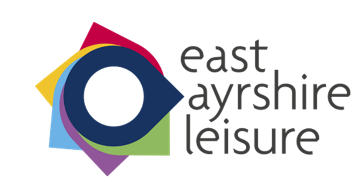 (Level 0 -19th July)We would like to offer a warm welcome back to all our customers and hope that as time progresses, we can return to normal conditions but in the meantime we have introduced a number of control measures which must be adhered to at all times to keep users and staff as safe as possible. Please take the time to read the information below.Following the updated guidance from the SFA, we can confirm that we will be taking bookings for friendly matches at weekend from Monday 14th September.Our Grass pitches are bookable for organised outdoor contact sport for all ages subject to guidance from the Scottish Government and the Scottish Football Association.All clubs MUST ensure they have completed relevant risk assessments and adhere to all guidance issued by the Scottish Government and National Governing Bodies.https://www.scottishfa.co.uk/footba…/return-to-football-hub/Clubs are required at the time of booking to provide us with the name and contact details for their COVID officer.  Should there be able reports of inappropriate organisation of games or training the COVID officer will be contacted and potentially reported to the league associations.To book a grass pitch for midweek or the weekend please email grasspitchbookings@eastayrshireleisure.com providing the following information.TEAM NAME:- CONTACT NAME:-PITCH REQUIRED:-TIMES REQUIRED:-UNDER OR OVER 18’S:-TRAINING OR FRIENDLY MATCH:- Pitches will be allocated on a 1st come 1st served basis until our annual registration process is complete.Payments to be made on a Tuesday by calling 01563 554900 between 10am-3pmNo pavilion access will be granted at this time.Limited spectators are not permitted.Teams need to provide their own netsCOVID-19 SymptomsWe ask that if you develop any symptoms associated with COVID-19 prior to your booking that you do not attend.  Should you develop any symptoms following your booking you should follow the Scottish Government Contract-Tracing guidelines. https://www.nhsinform.scot/illnesses-and-conditions/infections-and-poisoning/coronavirus-covid-19/test-and-protect/coronavirus-covid-19-contact-tracing.In line with Scottish Government recommendations if you have never booked with us before we will ask you for some basic personal details to set up a profile with us at the time of booking. SummaryAs stated, it is our ambition to return to facilities in a safe and responsible manner and all the above, whilst restrictive, is designed to achieve this aim.  We do need the support and patience of our customers in these difficult times and we hope you will respect that our staff are keen to assist but East Ayrshire Leisure will not allow them to be placed in a position of unacceptable risk.  The information above has been prepared to meet the Scottish Government guidelines. East Ayrshire Leisure reserve the right to remove any individual who is found to be knowingly in breach of the guidance or the spirit of this guidance and will not hesitate to do so.Finally, please be reassured that we will be carefully monitoring the implementation and impact of these controls and will amend and improve practice for the benefit of all wherever and whenever possible.